Итоговая контрольная работа по географии учени ____7 « » класса____________________________I вариантА 1. Условная линия на географической карте, разделяющая Землю на западное и восточное полушария, называется: А. нулевой меридианБ. южный тропикВ. северный тропикГ. экватор           А 2. Кто из перечисленных исследователей и путешественников доказал существование пролива между Азией и Америкой:А. В. БерингБ. С. ЧелюскинВ. А. ЧириковГ. С. ДежнёвА 3. На островах какого океана чаще всего происходят извержения вулканов:А. ТихогоБ. ИндийскогоВ. Северного ЛедовитогоГ. АтлантическогоА 4. В каком океане находится Марианский глубоководный желоб:А. ИндийскомБ. ТихомВ. АтлантическомГ. Северном ЛедовитомА 5. Цунами – это волны:А. образующиеся при извержении подводных вулкановБ. вызванные морскими приливами и отливамиВ. вызванные усилением силы ветраГ. образующиеся из-за разности температурА 6. Самая низкая температура воздуха на Земле -89,2°С была зарегистрирована:А. на северном полюсе ЗемлиБ. на станции «Восток» в АнтарктидеВ. на вершине горы ДжомолунгмаГ. на южном полюсе ЗемлиА 7. На территориях с каким типом климата среднегодовое количество осадков наибольшее:А. экваториальный Б. субтропический средиземноморскийВ. умеренный муссонныйГ. умеренный морскойА 8. На каком материке в естественных условиях встречается секвойя:А. Северная АмерикаБ. АфрикаВ. АвстралияГ. ЕвразияА 9. Какой из перечисленных материков является родиной гевеи, дерева какао и хинного дерева:А. Северная АмерикаБ. Южная АмерикаВ. ЕвразияГ. АфрикаА 10. Какое из утверждений о местах обитания животных верно:А. окапи обитает в Австралии;Б. анаконда обитает в Евразии;В. пингвины обитают в Антарктиде;Г. орангутанг обитает в Южной АмерикеА 11. Какие почвы характерны  для природной зоны степей:А. краснозёмыБ. чернозёмыВ. серозёмыГ. подзолистыеА 12. Представителем какой природной зоны является баобаб:А. тайгиБ. саванн и редколесийВ. пустыньГ. тундрыА 13. Какая из перечисленных точек является крайней южной точкой материка Африка:А. мыс АльмадиБ. мыс ИгольныйВ. мыс РасхафунГ. мыс Доброй НадеждыА 14. Какая природная зона обозначена на карте Южной Америки.       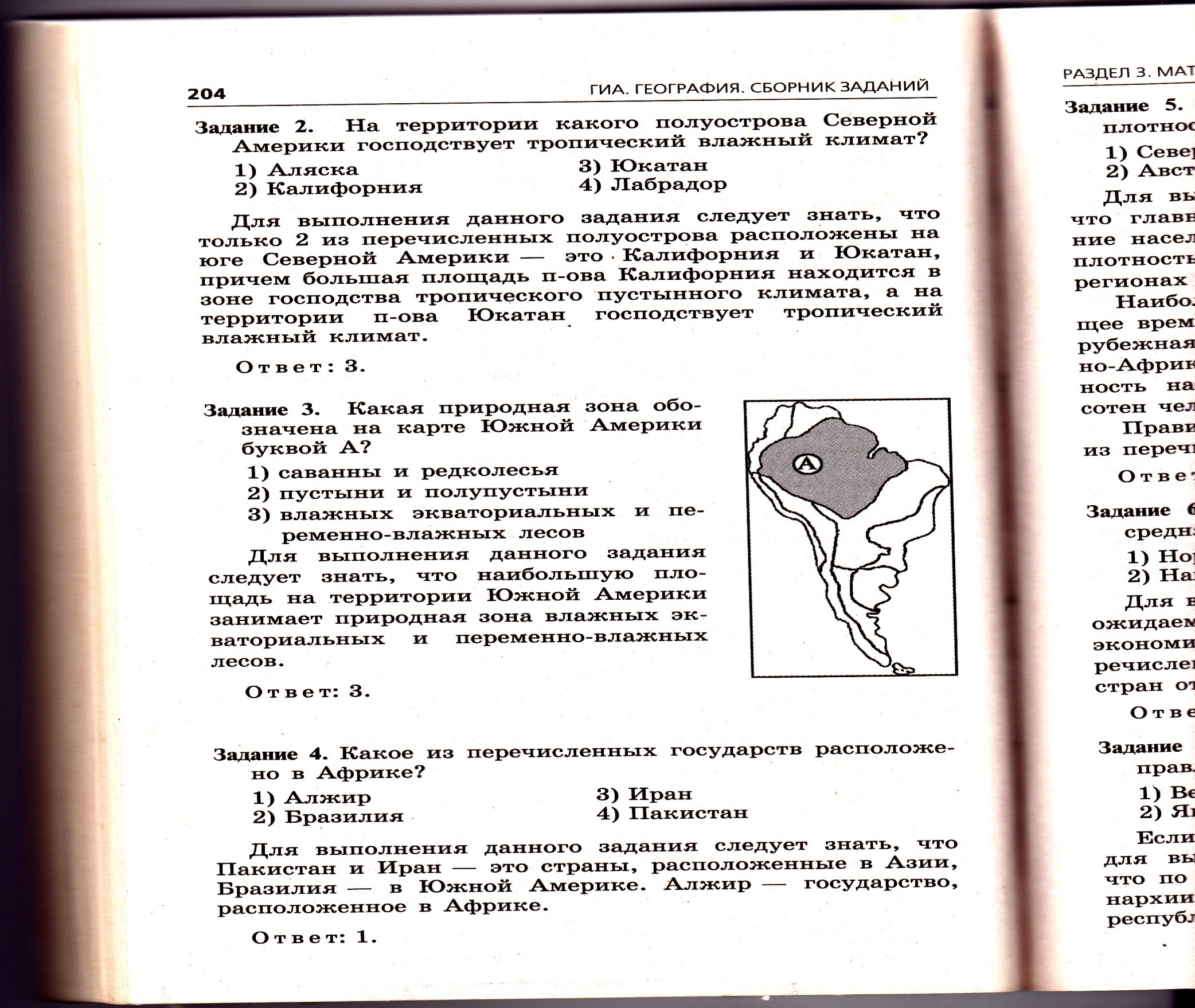 А. саванн и редколесийБ. пустынь и полупустыньВ. влажных экваториальных и переменно-влажных лесовГ. жестколистных вечнозелёных лесов и кустарниковА 15. Озеро Виктория расположено:А. на Восточно-Африканском плоскогорьеБ. на Эфиопском нагорьеВ. на плато ДарфурГ. на нагорье ТибестиА 16. У берегов Австралии расположен остров:А. Шри-ЛанкаБ. ТасманияВ. КергеленГ. ТайваньА 17. Коренные жители Австралии – это:А. эфиопыБ. арабыВ. аборигеныГ. пигмеиА 18. Какой пролив отделяет острова Огненная Земля от Южной Америки:А. ДрейкаБ. ПанамскийВ. ГибралтарскийГ. МагеллановА 19. В какой части Северной Америки расположены горы Аппалачи:А. севернойБ. южнойВ. западнойГ. восточнойА 20. Какой остров обозначен на фрагменте карты Азии буквой А.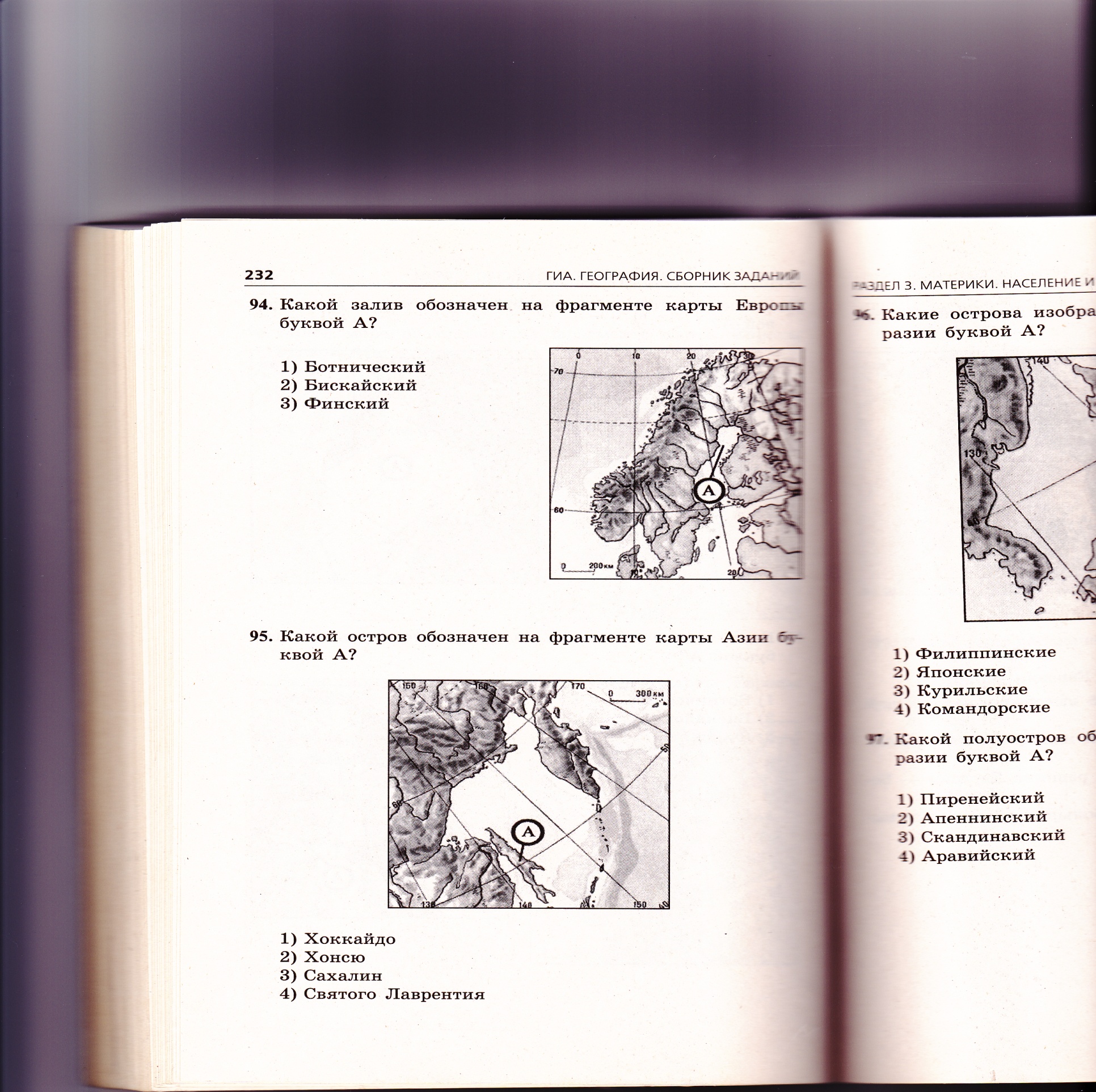 А. ХоккайдоБ. ХонсюВ. СахалинГ. Святого ЛаврентияЧасть ВВ 1. Установите соответствие  между элементами береговой  линии и их географическими названиями:Элементы береговой линии:                               Географические названия:пролив                                                                           А. Бенгальскийостров                                                                            Б. Лабрадорзалив                                                                              В. Гаити полуостров                                                                   Г.  Магелланов                                                                                         Д. ФиджиЗапишите в таблицу буквы, соответствующие выбранным ответам.В 2. Установите соответствие между рекой и буквой, которой  она обозначена на карте мира. 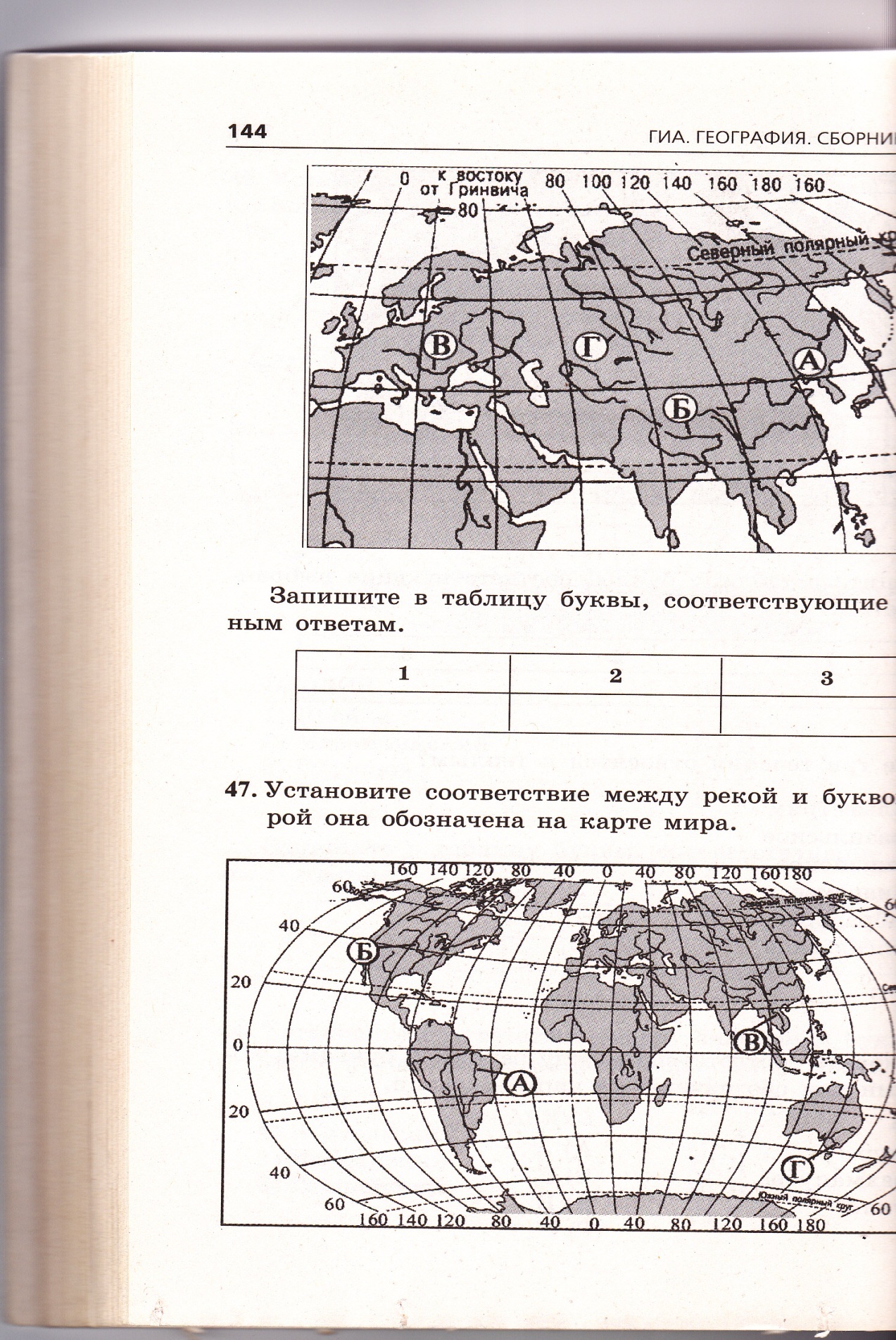 Река:                                                                                                 Буква:Муррей                                                                           А.     АМеконг                                                                            Б.      БТокантинс                                                                       В.      В                                                                                           Г.      ГЗапишите в таблицу буквы, соответствующие выбранным ответам.В 3. Расположите города в порядке понижения в них средних температур января:А. ХанойБ. ТокиоВ. РейкьявикЗапишите в таблицу получившуюся последовательность букв.Часть СС 1. Территория этой европейской страны тянется узкой полосой (самая широкая часть – менее 420 км) вдоль побережья полуострова. Рельеф чрезвычайно горист. Большую часть территории занимает огромное нагорье, состоящее из гнейса, гранита и других образований архейского и палеозойского периодов. В восточной части территория изрезана большими долинами, а в западной и северной – глубоко вдающимися в сушу морскими заливами и фьордами. Среди полезных ископаемых, которыми богата страна, следует отметить морские залежи нефти и природного газа.Ответ: _____________________Бланк ответовС 1. Норвегия.Инструкция по выполнению работы          На выполнение  экзаменационной работы отводится 60 минут. Экзаменационная работа состоит из 24 заданий.       Работа включает 20 заданий с выбором  одного верного ответа из четырёх предложенных (часть А), 3 задания, требующих написать ответ в виде последовательности букв или цифр (часть В) и 1 задание с написанием полного ответа в виде слова (часть С).       Ответы на задания с кратким ответом следует записать в бланк ответа справа от № соответствующего задания. Если в задании в качества ответа требуется указать последовательность букв или цифр, то при переносе ответа в бланк следует указать только эту последовательность, без запятых, пробелов и прочих символов.  Название географического объекта (страны) пишется печатными буквами.    При выполнении работы разрешается пользоваться атласом  для 7 класса.     Советуем выполнять задания в том порядке, в котором они даны. При экономии времени пропускайте задание, которое не удаётся выполнить сразу, и переходите к следующему. Если после выполнения работы у вас останется время, то можно вернуться к пропущенным заданиям.         Баллы, полученные вами  за выполненные задания, суммируются. Постарайтесь выполнить как можно больше заданий и набрать как можно больше баллов. Желаем успеха!II вариантЧасть АА 1. Условная линия на географической карте, разделяющая Землю на северное и южное полушария, называется:А. экваторБ. южный тропикВ. нулевой меридианГ. северный тропикА 2. Кто из перечисленных путешественников совершил в XVI веке первое кругосветное путешествие:А. Ф. МагелланБ. Х. КолумбВ. Р. СкоттГ. Васко да ГамаА 3. Действующие вулканы в пределах древней платформы есть на материке:А. АфрикаБ. АвстралияВ. Южная АмерикаГ. Северная АмерикаА 4. В тропических широтах солёность поверхностных вод Мирового океана самая большая потому, что там:А. обитает мало живых организмовБ. не образуются льдыВ. много тёплых теченийГ. с поверхности океана испаряется много воды, а осадков выпадает малоА 5. Какой материк является самым сухим на земном шаре:А. АвстралияБ. АфрикаВ. Южная АмерикаГ. Северная АмерикаА 6. Самая длинная река в мире:А. НилБ. АмазонкаВ. ВолгаГ. КонгоА 7. Главная причина образования ветра заключается в том, что над двумя территориями наблюдается большая разница в:А. атмосферном давленииБ. абсолютной влажности воздухаВ. относительной влажности воздухаГ. прозрачности воздуха А 8. Субтропический средиземноморский тип климата характерен для:А. острова ИрландияБ. Балканского полуостроваВ. острова Шри-ЛанкаГ. полуострова ИндостанА 9. На каком из перечисленных материков в естественных условиях встречаются овцебык и олень карибу:А. Северная АмерикаБ. Южная АмерикаВ. АвстралияГ. АнтарктидаА 10. Какая природная зона занимает большую площадь на полуострове Индостан:А. влажные экваториальные леса;Б. саванны и редколесья;В. полупустыни и пустыни;Г. лесостепи и степиА 11. Для какой природной зоны характерны чернозёмные почвы:А. степейБ. саваннВ. тайгиГ. сменного и широколиственного лесаА 12. Типичным представителем какой природной зоны является верблюжья колючка:А. тайгиБ. саванн и редколесийВ. пустыньГ. тундрыА 13. Какие из перечисленных островов расположены у северо-западного побережья Африки:А. ГавайскиеБ. Большие АнтильскиеВ. ФолклендскиеГ. КанарскиеА 14. Какой буквой на карте Африки обозначен Гвинейский залив.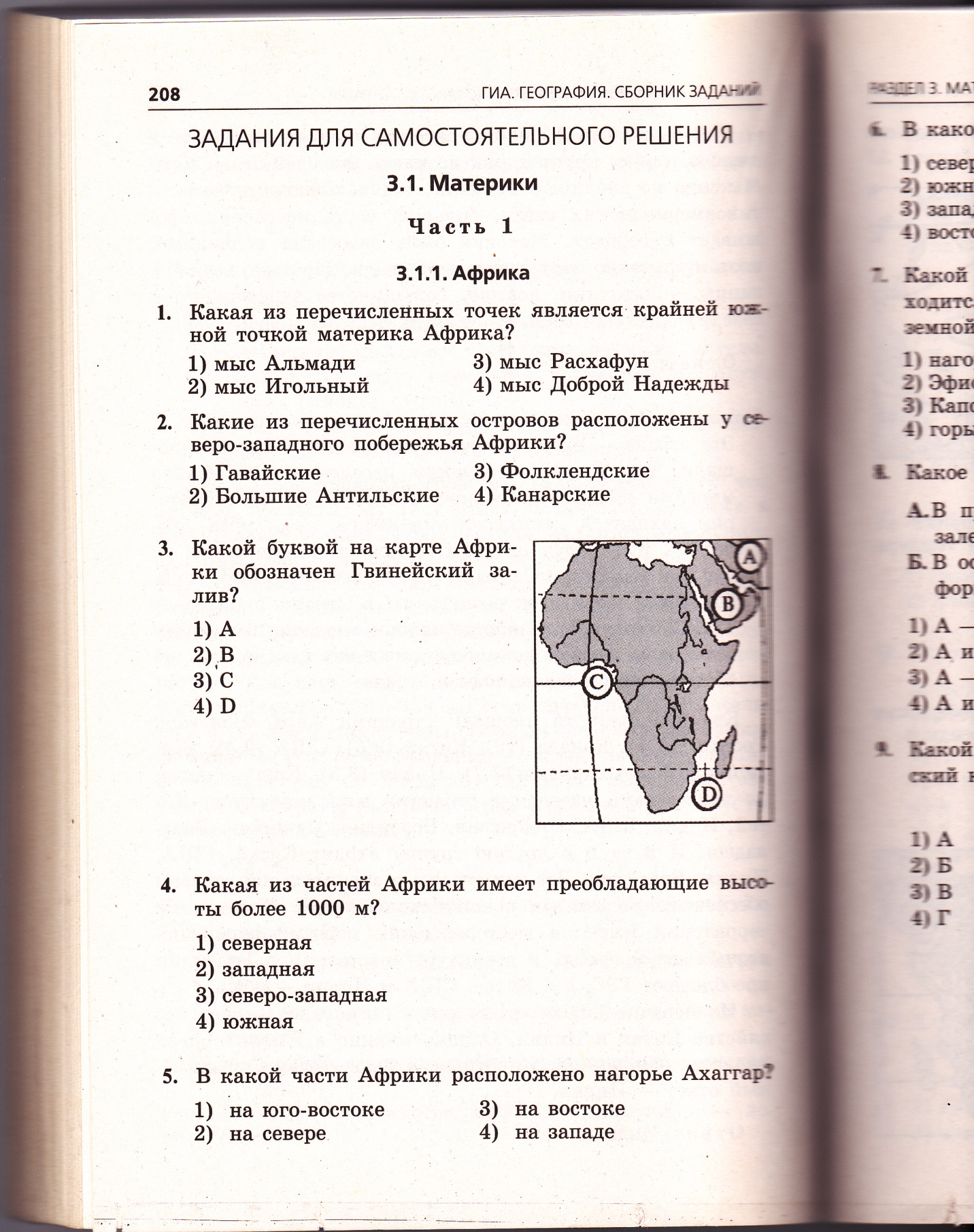 А.  АБ.  ВВ.  СГ.  DА 15. На какой реке расположен водопад Виктория:А. ЗамбезиБ. КонгоВ. НилГ. НигерА 16. Какое  утверждение о рельефе Австралии верно:А. Большой Водораздельный хребет – сейсмически активная территорияБ. горы проходят вдоль южного побережья АвстралииВ. в Австралии нет действующих вулкановГ. Австралия является самым холодным южным материковА 17. Какой из перечисленных мысов является крайней северной  точкой Южной Америки:А. мыс ГорнБ. мыс Кабу-БранкуВ. мыс Фроуард Г. мыс ГальинасА 18. На материке Южная Америка полностью в северном полушарии находится:А. Оринокская низменностьБ. Амазонская низменностьВ. Ла-Платская низменностьГ. Бразильское плоскогорьеА 19. Для какой из перечисленных территорий на материке Северная Америка характерны землетрясения:А. полуостров КалифорнияБ. полуостров ЛабрадорВ. полуостров ЮкатанГ. полуостров ФлоридаА 20. Какой залив обозначен на фрагменте карты Европы буквой А.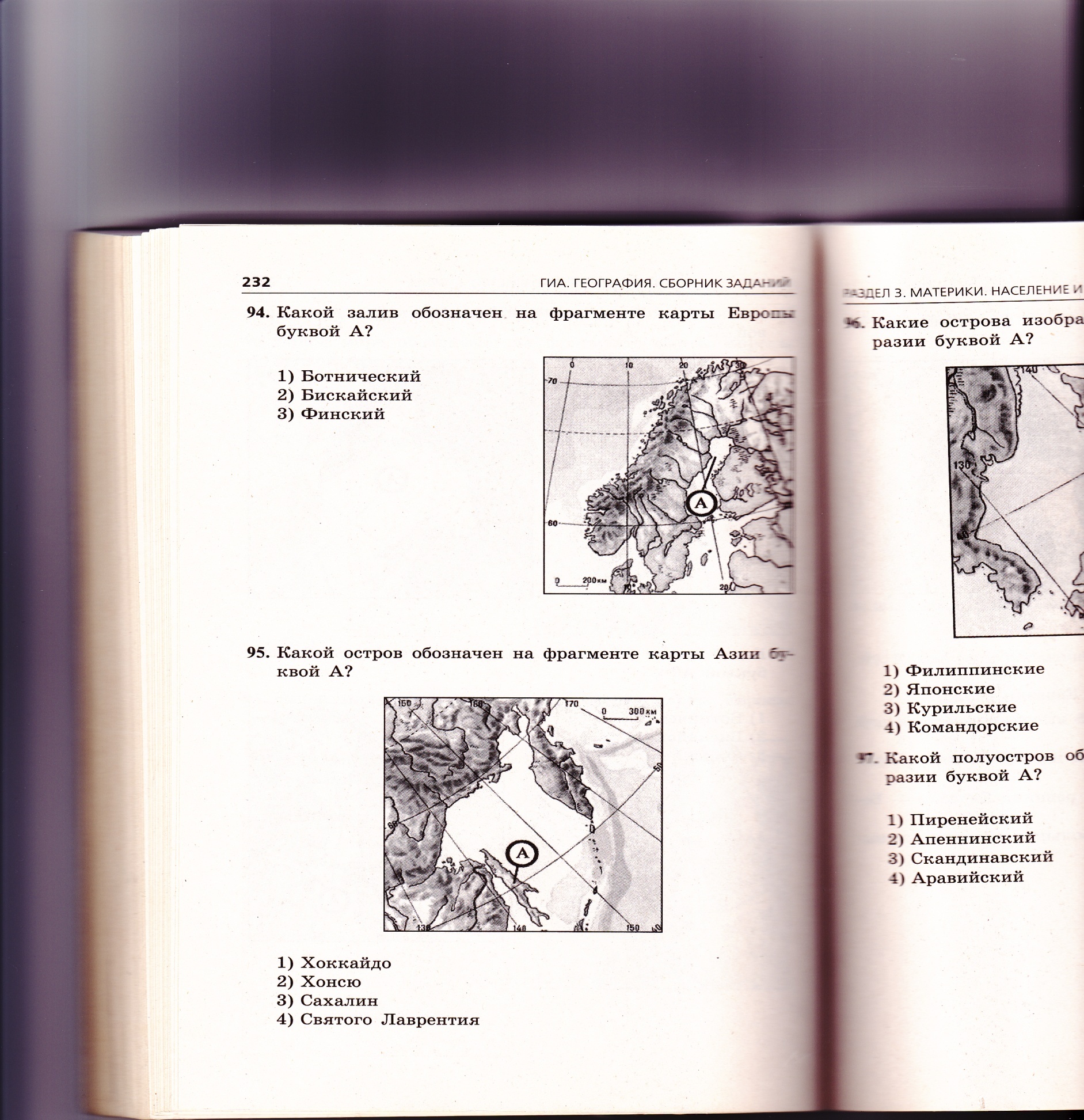 А. БотническийБ. БискайскийВ. ФинскийГ. ГвинейскийЧасть ВВ 1. Установите соответствие между проливами и буквами, которыми они обозначены на карте. 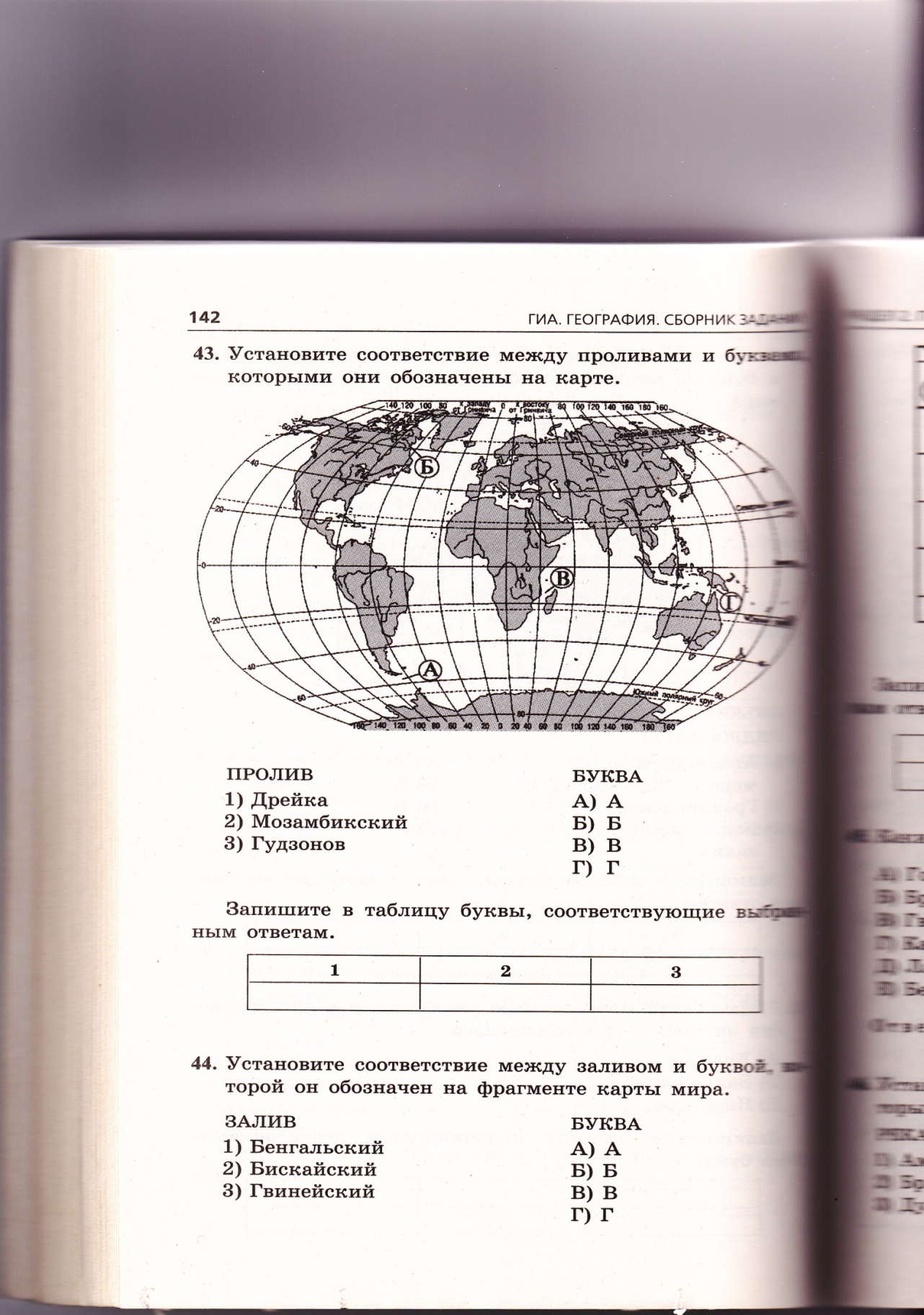 Пролив:                                                                                                                  Буква:Дрейка                                                                                          А.   АМозамбикский                                                                           Б.   БГудзонов                                                                                      В.   ВЗапишите в таблицу буквы, соответствующие выбранным ответам.В 2. Какие три из перечисленных рек являются притоками Миссисипи:А. МиссуриБ. АрканзасВ. ОгайоГ. Рио-ГрандеД. Риу-НегруЕ. КолорадоОтвет: ___________________В 3. Расположите города в порядке возрастания среднегодового количества осадков, выпадающих в них:А. КаирБ. МурманскВ. ВенаГ. КалькуттаЗапишите в таблицу буквы, соответствующие выбранным ответам.Часть СС 1. Эта европейская страна имеет заморские территории в Северной и Южной Америке, Индийском и Тихом океане, в Антарктиде. Её западные и северные районы – равнины и низкогорья; в центре и на востоке – средневысотные горы. На юго-западе – и на юго-востоке – довольно высокие горные районы. Климат морской, умеренный, на востоке переходный к континентальному, на побережье Средиземного моря субтропический средиземноморский. В настоящее время рост численности населения идёт в основном за счёт иммигрантов из мусульманских стран, чем  и вызваны частые политические волнения в стране. Большой известностью  на мировом рынке пользуется одежда, обувь, ювелирные изделия, парфюмерия и косметика, сыры, произведённые в этой стране.Ответ: _____________________________Бланк ответовС 1. Франция.Инструкция по выполнению работы          На выполнение  экзаменационной работы отводится 60 минут. Экзаменационная работа состоит из 24 заданий.       Работа включает 20 заданий с выбором  одного верного ответа из четырёх предложенных (часть А), 3 задания, требующих написать ответ в виде последовательности букв или цифр (часть В) и 1 задание с написанием полного ответа в виде слова (часть С).       Ответы на задания с кратким ответом следует записать в бланк ответа справа от № соответствующего задания. Если в задании в качества ответа требуется указать последовательность букв или цифр, то при переносе ответа в бланк следует указать только эту последовательность, без запятых, пробелов и прочих символов.  Название географического объекта (страны) пишется печатными буквами.    При выполнении работы разрешается пользоваться атласом  для 7 класса.     Советуем выполнять задания в том порядке, в котором они даны. При экономии времени пропускайте задание, которое не удаётся выполнить сразу, и переходите к следующему. Если после выполнения работы у вас останется время, то можно вернуться к пропущенным заданиям.         Баллы, полученные вами  за выполненные задания, суммируются. Постарайтесь выполнить как можно больше заданий и набрать как можно больше баллов. Желаем успеха!III вариантЧасть АА 1. На географической карте высокие горы обозначены цветом:А. коричневымБ. жёлтымВ. зелёным Г. тёмно-синимА 2. Первым из мореплавателей XV века открыл Новый Свет:А. Х. КолумбБ. Джеймс КукВ. А. ВеспуччиГ. Марко ПолоА 3. Какие из перечисленных гор относятся к высоким:А. УральскиеБ. КавказВ. КарпатыГ. АппалачиА  4. В каком из перечисленных морей солёность поверхностных вод наибольшая:А. БалтийскомБ. ЯпонскомВ. СеверномГ. КрасномА  5. Самое глубокое озеро в мире:А. БайкалБ. ВикторияВ. ТанганьикаГ. Каспийское море-озероА  6. Какие из перечисленных ветров изменяют своё направление по сезонам года:А. муссоныБ. пассатыВ. западные ветрыГ. бризыА 7. Какой материк считается самым жарким:А. АфрикаБ. ЕвразияВ. Южная АмерикаГ. АвстралияА 8. На каком из перечисленных материков встречаются эвкалиптовые леса:А. Северная АмерикаБ. АфрикаВ. АвстралияГ. ЕвразияА 9. На каком из перечисленных материков в естественных условиях встречается медведь коала:А. АфрикаБ. Южная АмерикаВ. ЕвразияГ. АвстралияА 10. Какое из утверждений о сельве верно:А. огромное видовое разнообразие растительностиБ. недостаточное увлажнение в течение годаВ. почва крайне богата минеральными веществамиГ. преобладают чернозёмные почвыА 11. Каштановые почвы характерны для:А. сухих степей умеренного поясаБ. пустыньВ. тайгиГ. лесотундрыА 12. Типичным представителем какой природной зоны является верблюжья колючка:А. тайгиБ. саванн и редколесийВ. пустыньГ. тундрыА 13. Какой из перечисленных географических объектов находится в пределах самого крупного на суше разлома земной коры в Африке:А. нагорье ТибестиБ. Эфиопское нагорьеВ. Капские горыГ. горы АтласА 14. Какой буквой обозначена на карте Австралии территория, где выпадает минимальное на материке количество осадков.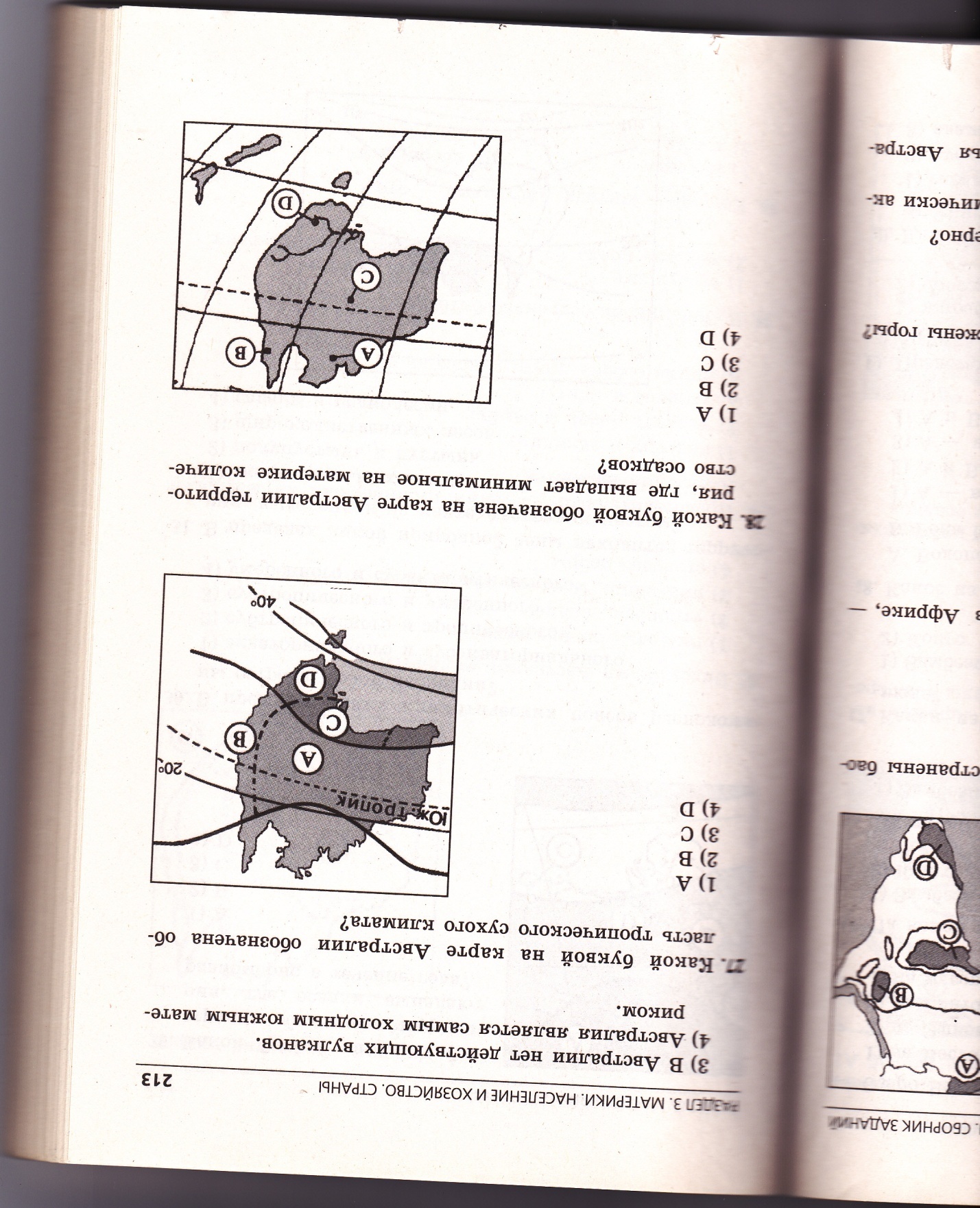 А.   АБ.   ВВ.    СГ.    DА 15. Самый низкорослый народ, живущий в Африке, - это:А. берберыБ. пигмеиВ. бурыГ. бушменыА 16. В пределах каких климатических поясов расположены острова Новая Зеландия:А. экваториального и субэкваториальногоБ. субтропического и тропическогоВ. субтропического и умеренногоГ. умеренного и субантарктическогоА 17. Какой из перечисленных островов расположен в Карибском бассейне:А. ГренландияБ. ГаитиВ. МадагаскарГ. ПасхиА 18. На какой реке расположен водопад Анхель:А. Ла-ПлатаБ. ОринокоВ. ПаранаГ. МадейраА 19. Какая из перечисленных территорий на материке Северная Америка имеет наибольшие абсолютные высоты над уровнем моря:А. Примексиканская низменностьБ. Приатлантическая низменностьВ. Великие равниныГ. Центральные равниныА 20. Какой полуостров изображён на фрагменте карты Европы буквой А.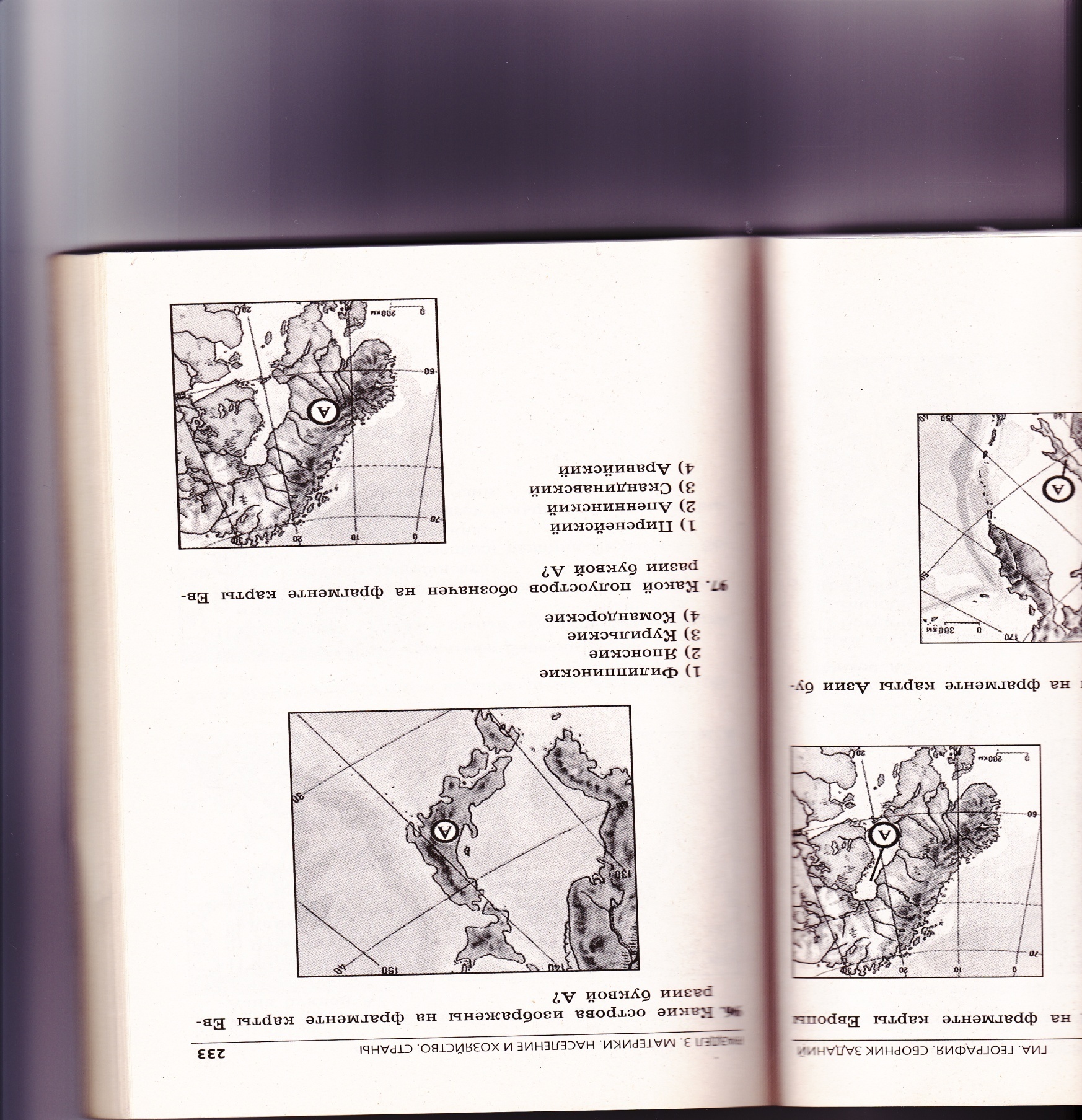 А. ПиренейскийБ. АпеннинскийВ. СкандинавскийГ. АравийскийЧасть ВВ 1. Установите соответствие между заливом и буквой, которой он обозначен на фрагменте карты мира.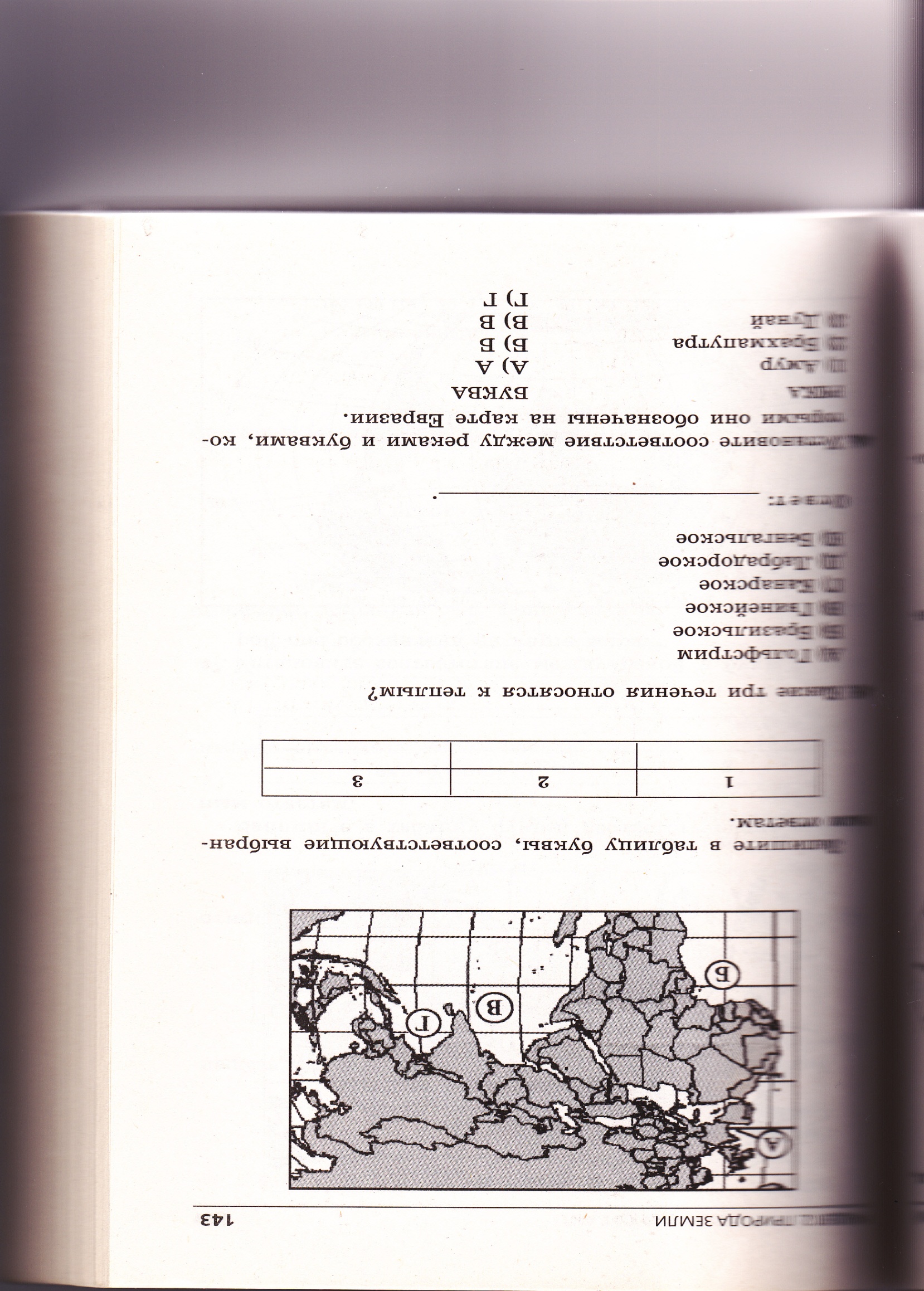 Залив:                                                                                                        Буква:Бенгальский                                                                  А.     АБискайский                                                                    Б.     БГвинейский                                                                     В.   В                                                                                           Г.    ГЗапишите в таблицу буквы, соответствующие выбранным ответам.В 2. У каких трёх рек половодье вызывается муссонными дождями:А. МеконгБ. ЯнцзыВ. ДнепрГ. АмурД. НилЕ. МаккензиОтвет: ____________________В 3. В каких трёх высказываниях говорится об экваториальном климатическом поясе:А. в течение всего года климат жаркийБ. зимой количество выпадающих осадков сокращаетсяВ. часты порывистые ветрыГ. амплитуда среднемесячных температур незначительныД. круглый год высокая влажность воздухаЕ. летом температура воздуха значительно повышаетсяОтвет: _______________________Часть СС 1. Эта страна – одна из крупнейших в мире по площади территории и по численности населения. Значительную,  но наименее освоенную часть её территории занимает низменность. Особенностью  страны является самый высокой уровень урбанизации. Население размещено крайне неравномерно:  9/10  населения сосредоточено в приокеанской полосе. Страна богата разнообразными природными ресурсами: по запасам железных, марганцевых руд, бокситов занимает одно из первых мест в мире; огромны её водные, лесные ресурсы.Ответ: _________________________Бланк ответовС 1. Бразилия.Экзаменационная работа (промежуточная аттестация)учени ____7 « » класса___________________________________________Инструкция по выполнению работы          На выполнение  экзаменационной работы отводится 60 минут. Экзаменационная работа состоит из 24 заданий.       Работа включает 20 заданий с выбором  одного верного ответа из четырёх предложенных (часть А), 3 задания, требующих написать ответ в виде последовательности букв или цифр (часть В) и 1 задание с написанием полного ответа в виде слова (часть С).       Ответы на задания с кратким ответом следует записать в бланк ответа справа от № соответствующего задания. Если в задании в качества ответа требуется указать последовательность букв или цифр, то при переносе ответа в бланк следует указать только эту последовательность, без запятых, пробелов и прочих символов.  Название географического объекта (страны) пишется печатными буквами.    При выполнении работы разрешается пользоваться атласом  для 7 класса.     Советуем выполнять задания в том порядке, в котором они даны. При экономии времени пропускайте задание, которое не удаётся выполнить сразу, и переходите к следующему. Если после выполнения работы у вас останется время, то можно вернуться к пропущенным заданиям.         Баллы, полученные вами  за выполненные задания, суммируются. Постарайтесь выполнить как можно больше заданий и набрать как можно больше баллов. Желаем успеха!IV вариантЧасть АА 1. Карта, на которой показаны древние платформы, зоны землетрясений и современного горообразования, складчатые горные области разного возраста, - это:А. карта строения земной корыБ. комплексная картаВ. климатическая картаГ. физическая картаА 2. Кто из перечисленных мореплавателей открыл материк Австралия:А. Х. КолумбБ. Джеймс КукВ. А. ВеспуччиГ. Марко ПолоА 3. Самой высокой вершиной мира является гора:А. ЭльбрусБ. МонбланВ. ДжомолунгмаГ. АконкагуаА 4. Главными причинами существования течений в Мировом океане являются:А. постоянные ветры и отклоняющая сила вращения ЗемлиБ. тектонические движения дна океана и разная солёностьБ. различия в температуре  солёности вод Мирового океанаГ. конфигурация материков и разная глубина океановА 5. Самое большое по площади озеро мира:А. БайкалБ. ВикторияВ. ТанганьикаГ. Каспийское море-озероА 6. Самым засушливым местом на земном шаре является пустыня:А. Гоби в АзииБ. Сахара в АфрикеВ. Атакама в Южной АмерикеГ. Намиб в АфрикеА 7. Какой материк считается самым холодным:А. АнтарктидаБ. Северная АмерикаВ. Южная АмерикаГ. ЕвразияА 8. На каком из перечисленных материков в естественных условиях встречается кувшинка виктория-регия:А. АфрикаБ. АвстралияВ. Северная АмерикаГ. Южная АмерикаА 9. Зебра является обитателем природной зоны саванн:А. АфрикиБ. Южной АмерикиВ. АвстралииГ. ЕвразииА 10. Какое соответствие «почвы- природная зона», верно:А. подзолистые – тайгаБ. серые лесные – смешанные лесаВ. каштановые – широколиственные лесаГ. красно-бурые – пустыни умеренного поясаА 11. Для какой из перечисленных природных  зон характерно самое большое в мире видовое и количественное разнообразие крупных животных:А. пустыни АфрикиБ. саванны АфрикиВ. пустыни АвстралииГ. сельва Южной АмерикиА 12. Типичными представителями растительности какой природной зоны являются пихта, кедр, лиственница:А. тайгиБ. саванн и редколесийВ. пустыньГ. тундрыА 13. На какой из перечисленных территорий Африки наблюдаются наибольшие суточные амплитуды температур:А. в бассейне реки КонгоБ. на северо-западном побережьеВ. в пустыне СахараГ. на юго-восточном побережьеА 14. Какой буквой на карте Антарктиды обозначено море Росса.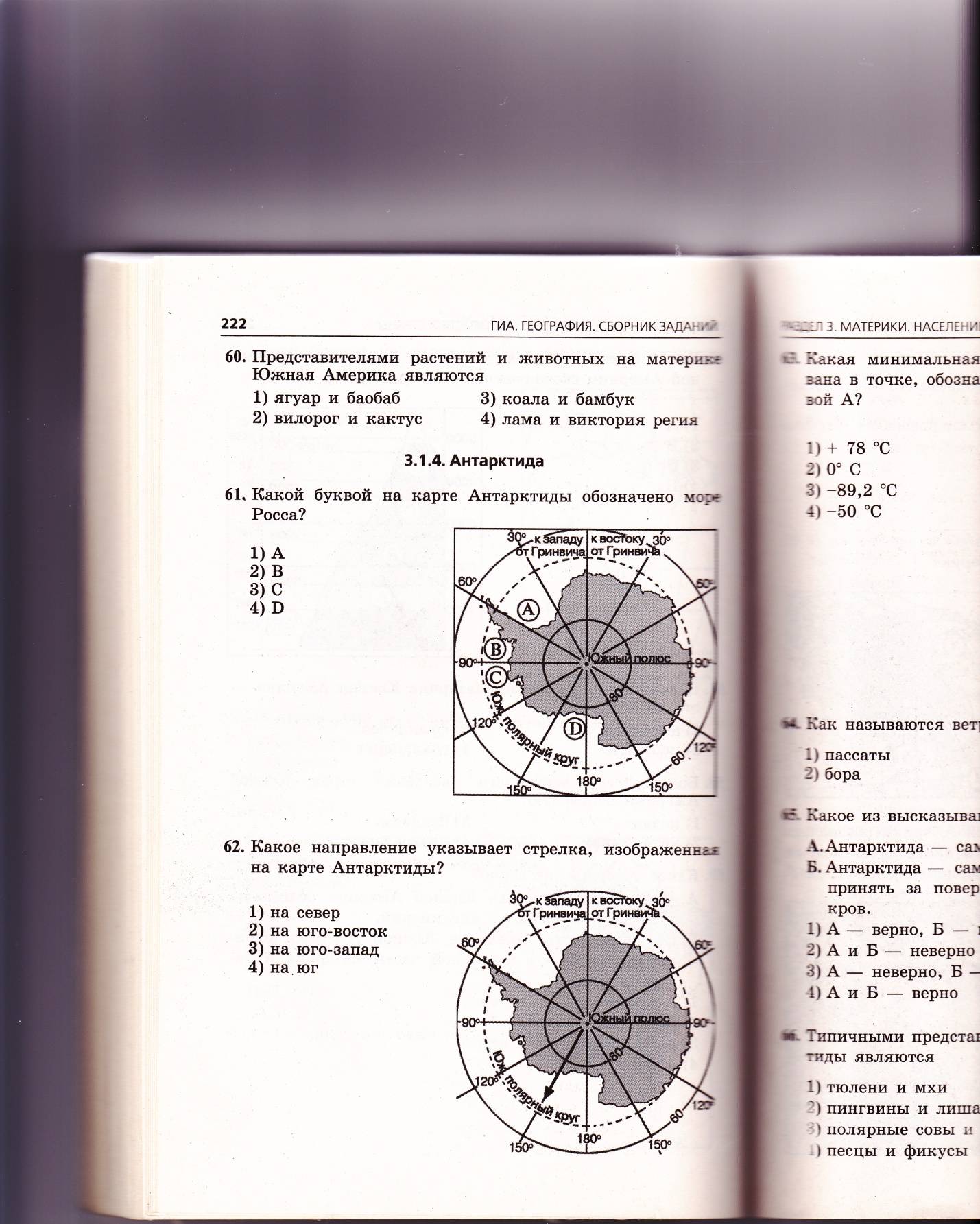 А.   АБ.   ВВ.   СГ.   DА 15. Представителями растений и животных на материке Африка являются:А. жираф и баобабБ. опоссум и бамбукВ. кенгуру и пальмаГ. бегемот и секвойяА 16. Эндемиками Австралии являются:А. гепарды и орангутангиБ. утконосы и коалыВ. пингвины и морские слоныГ. страусы и зебрыА 17. Какое тёплое течение омывает берега Южной Америки:А. ПеруанскоеБ. Западных ветровВ. ГвианскоеГ. ФолклендскоеА 18. Большинство населения материка Южная Америка – это потомки:А. англичанБ. испанцевВ. французовГ. голландцевА 19. На каком из перечисленных полуостровов Северной Америки выпадает минимальное количество осадков:А. ЛабрадорБ. КалифорнияВ. ФлоридаГ. АляскаА 20. Какие острова изображены на фрагменте карты Евразии буквой А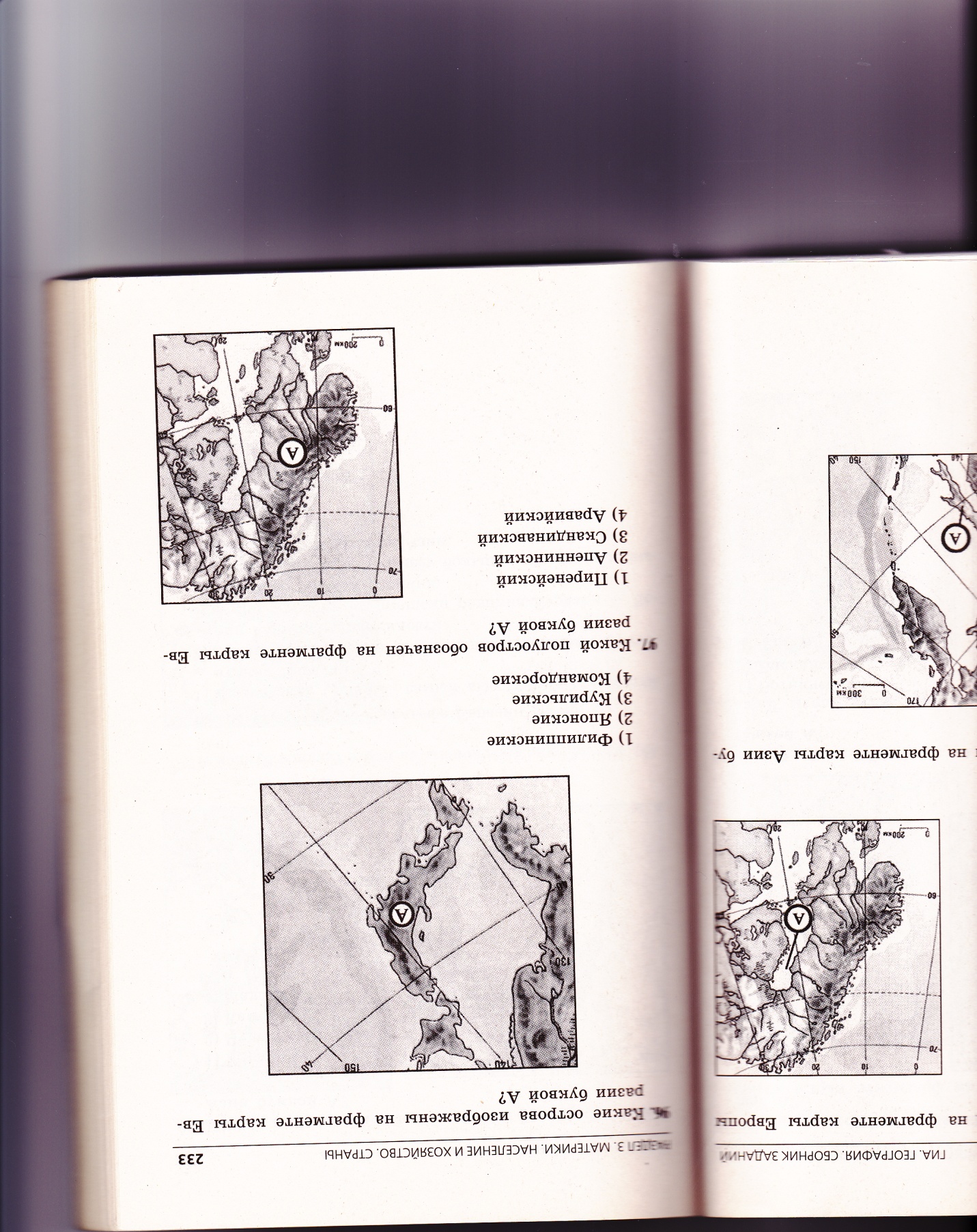 А. ФилиппинскиеБ. ЯпонскиеВ. КурильскиеГ. КомандорскиеЧасть  В                                                              В 1. Установите соответствие между реками и буквами, которыми они обозначены на карте Евразии.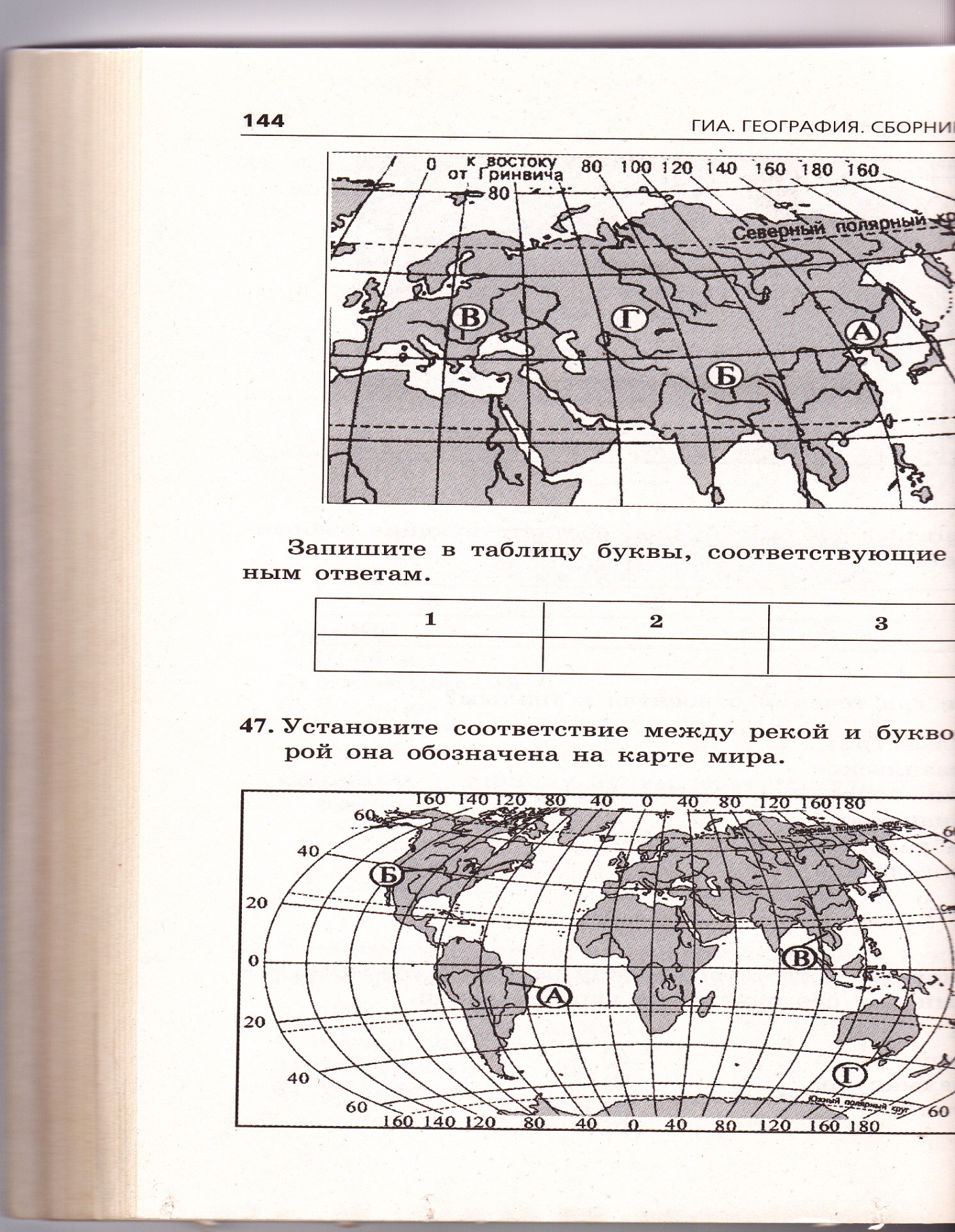 Река:                                                                                                 Буква:Амур                                                                                 А.     АБрахмапутра                                                                  Б.      БДунай                                                                               В.      В                                                                                           Г.      ГЗапишите в таблицу буквы, соответствующие выбранным ответам.В 2. Какие три течения относятся к тёплым:А. ГольфстримБ. БразильскоеВ. ГвинейскоеД. КанарскоеД. ЛабрадорскоеЕ. БенгельскоеОтвет: __________________________________В 3. В каких трёх высказываниях говорится об экваториальном климатическом поясе:А. в течение всего года климат жаркийБ. зимой количество выпадающих осадков сокращаетсяВ. часты порывистые ветрыГ. амплитуда среднемесячных температур незначительныД. круглый год высокая влажность воздухаЕ. летом температура воздуха значительно повышаетсяОтвет: _______________________Часть СС 1. Это высокоразвитая страна – одна из крупнейших по территории стран мира.  Она омывается водами нескольких океанов. Население, отличающееся низкой плотностью (одна из самых низких в мире), размещено в основном на востоке и юго-востоке страны. Страна занимает ведущее место в мире по запасам многих видов минеральных ресурсов: здесь залегает 1/3 мировых запасов бокситов, много железных руд и руд цветных металлов, угля, алмазов, золота; на шельфе океана найдены запасы нефти и газа. В структуре экспорта преобладают минеральное сырьё и сельскохозяйственная продукция.Ответ: ______________________Бланк ответовС 1. Канада.1234123123№ заданияответ№ заданияответА 1.АА 11.БА 2.АА 12.БА 3.АА 13.БА 4.БА 14.ВА 5.АА 15АА 6.БА 16.БА 7.ГА 17.ВА 8.АА 18.ГА 9.БА 19.ГА 10.ВА 20.В№ заданияответВ 1.ГВАБВ 2.ГВАВ 3. АБВ1231234№ заданияответ№ заданияответА 1.АА 11.АА 2.АА 12.ВА 3.АА 13.ГА 4.ГА 14.ВА 5.АА 15АА 6.АА 16.ВА 7.АА 17.ГА 8.БА 18.АА 9.АА 19.АА 10.БА 20.А№ заданияответВ 1.АВБВ 2.АБВВ 3. АБВГ123№ заданияответ№ заданияответА 1.АА 11.АА 2.АА 12.ВА 3.БА 13.БА 4.ГА 14.ВА 5.АА 15БА 6.АА 16.ВА 7.АА 17.БА 8.ВА 18.БА 9.ГА 19.ВА 10.АА 20.В№ заданияответВ 1.ГАБВ 2.АБГВ 3. АГД123№ заданияответ№ заданияответА 1.АА 11.БА 2.БА 12.АА 3.ВА 13.ВА 4.АА 14.ГА 5.ГА 15АА 6.ВА 16.БА 7.АА 17.ВА 8.ГА 18.БА 9.АА 19.БА 10.АА 20.Б№ заданияответВ 1.АБВВ 2.АБВВ 3. АГД